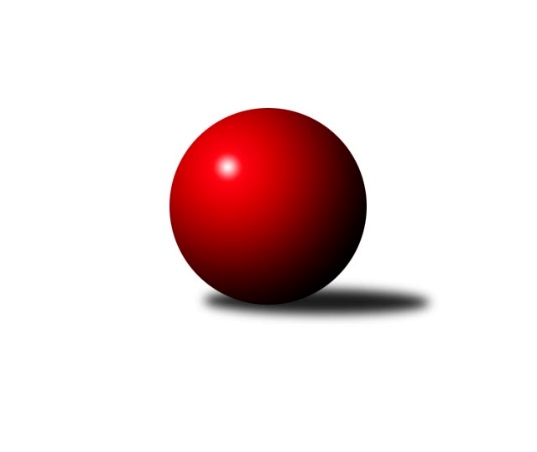 Č.13Ročník 2015/2016	17.1.2016Nejlepšího výkonu v tomto kole: 3504 dosáhlo družstvo: TJ Sokol Duchcov2.KLM A 2015/2016Výsledky 13. kolaSouhrnný přehled výsledků:TJ Loko České Velenice	- TJ Dynamo Liberec	6:2	3470:3307	14.0:10.0	16.1.KK SDS Sadská	- KK Hvězda Trnovany	5:3	3386:3350	11.5:12.5	16.1.KK Lokomotiva Tábor	- SKK Hořice	2:6	3393:3448	9.0:15.0	16.1.SKK Bohušovice	- KK Konstruktiva Praha 	6:2	3168:3070	13.5:10.5	16.1.Sokol Kolín 	- SKK Rokycany B	7:1	3322:3121	17.0:7.0	16.1.TJ Sokol Duchcov	- Vltavan Loučovice		dohrávka		24.3.TJ Loko České Velenice	- TJ Sokol Duchcov	6:2	3444:3433	14.0:10.0	17.1.Tabulka družstev:	1.	TJ Loko České Velenice	13	8	0	5	57.5 : 46.5 	160.0 : 152.0 	 3314	16	2.	KK Hvězda Trnovany	13	7	2	4	56.5 : 47.5 	168.0 : 144.0 	 3326	16	3.	KK SDS Sadská	13	8	0	5	55.0 : 49.0 	159.0 : 153.0 	 3301	16	4.	KK Lokomotiva Tábor	13	8	0	5	54.0 : 50.0 	160.0 : 152.0 	 3271	16	5.	TJ Sokol Duchcov	12	7	1	4	58.5 : 37.5 	157.5 : 130.5 	 3336	15	6.	Sokol Kolín	13	6	2	5	60.5 : 43.5 	178.5 : 133.5 	 3347	14	7.	SKK Hořice	13	7	0	6	60.0 : 44.0 	162.5 : 149.5 	 3354	14	8.	TJ Dynamo Liberec	13	6	2	5	54.0 : 50.0 	159.0 : 153.0 	 3307	14	9.	SKK Bohušovice	13	6	0	7	45.5 : 58.5 	147.0 : 165.0 	 3207	12	10.	SKK Rokycany B	13	5	0	8	50.5 : 53.5 	153.0 : 159.0 	 3260	10	11.	Vltavan Loučovice	12	3	0	9	32.0 : 64.0 	124.5 : 163.5 	 3208	6	12.	KK Konstruktiva Praha	13	2	1	10	32.0 : 72.0 	119.0 : 193.0 	 3182	5Podrobné výsledky kola:	 TJ Loko České Velenice	3470	6:2	3307	TJ Dynamo Liberec	Tomáš Maroušek	130 	 134 	 131 	151	546 	 1:3 	 555 	 132	143 	 152	128	Roman Žežulka	Zbyněk Dvořák	158 	 139 	 139 	132	568 	 2.5:1.5 	 534 	 126	128 	 148	132	Vojtěch Pecina	Miroslav Kotrč	134 	 147 	 162 	138	581 	 3:1 	 517 	 129	131 	 113	144	Lukáš Jireš	Bronislav Černuška	150 	 147 	 157 	133	587 	 2:2 	 584 	 130	162 	 125	167	Zdeněk Pecina st.	Zdeněk ml. Dvořák	142 	 156 	 165 	139	602 	 3.5:0.5 	 529 	 134	114 	 142	139	Josef Zejda ml. *1	Ondřej Touš	146 	 156 	 142 	142	586 	 2:2 	 588 	 171	134 	 132	151	Agaton Plaňanský ml.rozhodčí: střídání: *1 od 63. hodu Ladislav st. Wajsar st.Nejlepší výkon utkání: 602 - Zdeněk ml. Dvořák	 KK SDS Sadská	3386	5:3	3350	KK Hvězda Trnovany	Aleš Košnar	161 	 130 	 166 	155	612 	 3:1 	 548 	 140	136 	 152	120	Jiří Zemánek	Antonín Svoboda	128 	 146 	 151 	140	565 	 3:1 	 543 	 144	140 	 123	136	Roman Voráček	Martin Schejbal	118 	 138 	 125 	140	521 	 0.5:3.5 	 539 	 129	138 	 129	143	Pavel Jedlička	Václav Pešek	125 	 136 	 137 	152	550 	 2:2 	 558 	 146	147 	 132	133	Miroslav Šnejdar ml.	Václav Schejbal	156 	 157 	 132 	130	575 	 2:2 	 572 	 151	137 	 144	140	Milan Stránský	Tomáš Bek	137 	 148 	 132 	146	563 	 1:3 	 590 	 141	170 	 145	134	Michal Koubekrozhodčí: Nejlepší výkon utkání: 612 - Aleš Košnar	 KK Lokomotiva Tábor	3393	2:6	3448	SKK Hořice	Borek Jelínek	126 	 157 	 145 	144	572 	 3:1 	 525 	 138	132 	 121	134	Ivan Vondráček	Jaroslav Mihál	148 	 141 	 161 	143	593 	 2:2 	 563 	 141	151 	 123	148	Jaromír Šklíba	Petr Bystřický	142 	 144 	 156 	130	572 	 1:3 	 591 	 154	156 	 149	132	Vojtěch Tulka	Miroslav Dvořák	142 	 141 	 148 	127	558 	 1:3 	 589 	 134	144 	 158	153	Dominik Ruml	Ladislav Takáč	128 	 146 	 144 	132	550 	 0:4 	 608 	 154	150 	 155	149	Martin Hažva	Petr Chval	133 	 146 	 129 	140	548 	 2:2 	 572 	 139	140 	 157	136	Radek Košťálrozhodčí: Nejlepší výkon utkání: 608 - Martin Hažva	 SKK Bohušovice	3168	6:2	3070	KK Konstruktiva Praha 	Milan Perníček	154 	 138 	 121 	156	569 	 3:1 	 495 	 128	116 	 124	127	Jaroslav Borkovec	Roman Filip *1	121 	 126 	 127 	119	493 	 0:4 	 552 	 129	145 	 131	147	Stanislav Vesecký	Martin Perníček	121 	 120 	 127 	127	495 	 1:3 	 496 	 122	125 	 132	117	Jaroslav st. Pleticha st.	Tomáš Svoboda	148 	 117 	 127 	131	523 	 2.5:1.5 	 525 	 125	145 	 124	131	Pavel Vymazal	Jiří Semerád	145 	 129 	 126 	131	531 	 3:1 	 498 	 124	120 	 117	137	Jan Barchánek	Jaromír Hnát	133 	 145 	 135 	144	557 	 4:0 	 504 	 119	143 	 125	117	Tibor Machalarozhodčí: střídání: *1 od 56. hodu Lukáš DařílekNejlepší výkon utkání: 569 - Milan Perníček	 Sokol Kolín 	3322	7:1	3121	SKK Rokycany B	Jiří Němec	144 	 131 	 150 	124	549 	 3:1 	 524 	 125	128 	 128	143	Jaroslav Fűrst	Václav Kňap	147 	 153 	 116 	123	539 	 1:3 	 538 	 118	159 	 132	129	Václav Fűrst	Jan Pelák	133 	 138 	 143 	157	571 	 3:1 	 572 	 159	135 	 137	141	Michal Wohlmuth	Jindřich Lauer	124 	 131 	 147 	129	531 	 4:0 	 409 	 107	90 	 100	112	Ladislav Moulis	Robert Petera	130 	 130 	 137 	154	551 	 2:2 	 545 	 146	118 	 144	137	Martin Prokůpek	Martin Švorba	157 	 134 	 142 	148	581 	 4:0 	 533 	 142	126 	 130	135	Petr Fararozhodčí: Nejlepší výkon utkání: 581 - Martin Švorba	 TJ Loko České Velenice	3444	6:2	3433	TJ Sokol Duchcov	Tomáš Maroušek	140 	 149 	 134 	149	572 	 2:2 	 609 	 149	145 	 171	144	Jakub Dařílek	Ladislav Chmel	148 	 127 	 163 	131	569 	 2:2 	 602 	 145	160 	 141	156	Karel Valeš	Miroslav Kotrč	134 	 139 	 144 	154	571 	 2:2 	 554 	 143	127 	 147	137	František Dobiáš	Bronislav Černuška	140 	 170 	 132 	142	584 	 3:1 	 526 	 125	128 	 140	133	Jiří Semelka	Zdeněk ml. Dvořák	128 	 161 	 138 	137	564 	 2:2 	 559 	 136	148 	 140	135	Michael Klaus	Ondřej Touš	142 	 129 	 161 	152	584 	 3:1 	 583 	 135	144 	 160	144	Zdeněk Ransdorfrozhodčí: Nejlepší výkon utkání: 609 - Jakub DařílekPořadí jednotlivců:	jméno hráče	družstvo	celkem	plné	dorážka	chyby	poměr kuž.	Maximum	1.	Martin Švorba 	Sokol Kolín 	599.38	384.3	215.0	1.2	7/7	(642)	2.	Zdeněk Ransdorf 	TJ Sokol Duchcov	594.89	388.4	206.5	2.1	6/7	(645)	3.	Jakub Dařílek 	TJ Sokol Duchcov	581.52	379.0	202.5	2.9	7/7	(625)	4.	Zdeněk ml. Dvořák 	TJ Loko České Velenice	575.98	375.4	200.6	2.0	7/7	(653)	5.	Zdeněk Pecina  st.	TJ Dynamo Liberec	571.98	375.2	196.8	1.3	8/8	(616)	6.	Michal Koubek 	KK Hvězda Trnovany	569.88	372.3	197.5	2.2	8/8	(618)	7.	Miroslav Šnejdar  ml.	KK Hvězda Trnovany	568.06	378.1	189.9	2.6	8/8	(588)	8.	Václav Kňap 	Sokol Kolín 	567.86	366.7	201.1	1.5	7/7	(592)	9.	Jaromír Šklíba 	SKK Hořice	567.78	372.4	195.4	1.4	8/8	(627)	10.	Vojtěch Pecina 	TJ Dynamo Liberec	567.08	367.7	199.4	2.5	8/8	(610)	11.	Martin Hažva 	SKK Hořice	565.98	378.2	187.8	3.1	8/8	(636)	12.	Michael Klaus 	TJ Sokol Duchcov	563.63	373.0	190.6	3.2	7/7	(626)	13.	Aleš Košnar 	KK SDS Sadská	562.65	370.9	191.7	2.7	7/7	(612)	14.	Jaroslav Mihál 	KK Lokomotiva Tábor	562.14	374.4	187.8	2.7	6/7	(598)	15.	Dominik Ruml 	SKK Hořice	561.79	374.9	186.9	3.3	7/8	(629)	16.	Jiří Zemánek 	KK Hvězda Trnovany	561.33	363.3	198.0	1.8	8/8	(607)	17.	Ladislav Takáč 	KK Lokomotiva Tábor	561.06	372.4	188.6	3.8	5/7	(599)	18.	Václav Schejbal 	KK SDS Sadská	560.24	365.6	194.6	2.8	7/7	(635)	19.	Milan Perníček 	SKK Bohušovice	559.65	366.6	193.1	2.1	7/7	(596)	20.	Vojtěch Tulka 	SKK Hořice	559.35	366.3	193.1	1.9	8/8	(600)	21.	Ivan Vondráček 	SKK Hořice	558.97	379.1	179.9	3.2	7/8	(596)	22.	Michal Wohlmuth 	SKK Rokycany B	558.79	367.8	191.0	4.5	7/8	(586)	23.	Karel Valeš 	TJ Sokol Duchcov	558.60	376.0	182.6	5.2	6/7	(602)	24.	Josef Zejda  ml.	TJ Dynamo Liberec	558.50	367.7	190.8	3.0	7/8	(584)	25.	Robert Petera 	Sokol Kolín 	558.17	366.9	191.3	2.0	6/7	(627)	26.	Antonín Svoboda 	KK SDS Sadská	557.50	375.6	181.9	2.5	6/7	(588)	27.	Jaroslav Suchánek 	Vltavan Loučovice	557.14	368.5	188.6	4.5	7/7	(605)	28.	Ladislav Chmel 	TJ Loko České Velenice	556.29	365.8	190.5	2.2	6/7	(588)	29.	Jiří Semerád 	SKK Bohušovice	555.50	360.5	195.0	1.8	6/7	(631)	30.	Jiří Němec 	Sokol Kolín 	555.45	372.7	182.8	2.6	7/7	(584)	31.	Bronislav Černuška 	TJ Loko České Velenice	555.03	368.2	186.8	3.5	6/7	(588)	32.	David Kášek 	KK Lokomotiva Tábor	551.61	366.2	185.4	3.3	6/7	(598)	33.	Petr Bystřický 	KK Lokomotiva Tábor	551.40	373.5	177.9	5.1	5/7	(607)	34.	Zbyněk Dvořák 	TJ Loko České Velenice	550.22	368.9	181.4	3.7	6/7	(593)	35.	Ondřej Touš 	TJ Loko České Velenice	550.18	368.0	182.2	4.9	7/7	(600)	36.	Roman Žežulka 	TJ Dynamo Liberec	549.69	364.7	184.9	4.2	7/8	(597)	37.	Pavel Jedlička 	KK Hvězda Trnovany	547.17	364.3	182.9	3.0	6/8	(608)	38.	Jan Pelák 	Sokol Kolín 	546.80	362.6	184.2	3.8	6/7	(589)	39.	Milan Stránský 	KK Hvězda Trnovany	546.50	356.1	190.4	2.4	6/8	(607)	40.	Tomáš Bek 	KK SDS Sadská	546.49	360.4	186.0	2.0	7/7	(590)	41.	Lukáš Jireš 	TJ Dynamo Liberec	546.38	361.7	184.7	3.2	6/8	(586)	42.	Václav Fűrst 	SKK Rokycany B	546.17	369.8	176.3	4.0	7/8	(608)	43.	Zdeněk Kandl 	KK Hvězda Trnovany	545.33	369.3	176.0	2.7	6/8	(566)	44.	Jan Holšan 	SKK Rokycany B	545.11	367.7	177.4	4.5	7/8	(611)	45.	Josef Gondek 	Vltavan Loučovice	544.28	371.5	172.8	6.4	6/7	(575)	46.	Tomáš Svoboda 	SKK Bohušovice	543.92	373.4	170.6	6.8	5/7	(571)	47.	František Dobiáš 	TJ Sokol Duchcov	542.51	369.5	173.0	4.9	7/7	(580)	48.	Martin Schejbal 	KK SDS Sadská	541.02	357.9	183.1	4.3	7/7	(615)	49.	Karel Smažík 	KK Lokomotiva Tábor	541.00	365.8	175.3	4.1	6/7	(579)	50.	Martin Prokůpek 	SKK Rokycany B	540.26	359.0	181.3	3.2	7/8	(620)	51.	Libor Dušek 	Vltavan Loučovice	539.07	362.0	177.1	4.1	7/7	(583)	52.	Radek Šlouf 	Vltavan Loučovice	538.24	363.0	175.2	3.7	5/7	(558)	53.	Petr Fara 	SKK Rokycany B	537.97	350.8	187.2	4.1	7/8	(602)	54.	Jindřich Lauer 	Sokol Kolín 	537.63	362.8	174.8	6.4	5/7	(573)	55.	Pavel Kohlíček 	KK Konstruktiva Praha 	537.17	358.1	179.1	6.1	7/8	(574)	56.	Václav Pešek 	KK SDS Sadská	536.66	362.8	173.9	4.5	5/7	(608)	57.	Stanislav Vesecký 	KK Konstruktiva Praha 	535.27	360.3	175.0	5.2	8/8	(595)	58.	Roman Voráček 	KK Hvězda Trnovany	534.50	368.0	166.5	6.3	6/8	(589)	59.	Martin Maršálek 	SKK Rokycany B	534.08	358.1	176.0	7.2	6/8	(563)	60.	Tomáš Maroušek 	TJ Loko České Velenice	533.81	362.1	171.7	4.3	6/7	(572)	61.	Jan Smolena 	Vltavan Loučovice	533.00	362.2	170.8	5.1	7/7	(584)	62.	Lukáš Dařílek 	SKK Bohušovice	532.71	356.9	175.8	5.9	6/7	(576)	63.	Jiří Semelka 	TJ Sokol Duchcov	532.00	363.6	168.4	6.7	6/7	(557)	64.	Robert Weis 	Vltavan Loučovice	528.57	361.9	166.7	8.5	7/7	(571)	65.	Jaromír Hnát 	SKK Bohušovice	527.18	365.3	161.9	7.8	7/7	(561)	66.	Borek Jelínek 	KK Lokomotiva Tábor	525.28	360.2	165.1	5.2	6/7	(593)	67.	Roman Filip 	SKK Bohušovice	518.15	352.7	165.5	5.2	5/7	(550)	68.	Tibor Machala 	KK Konstruktiva Praha 	516.98	364.6	152.4	8.6	7/8	(593)		Josef Pauch 	SKK Rokycany B	578.00	390.0	188.0	4.0	1/8	(578)		Radek Košťál 	SKK Hořice	574.58	377.2	197.4	2.3	3/8	(585)		Martin st. Fűrst 	SKK Rokycany B	569.92	374.3	195.6	2.2	4/8	(605)		Pavel Wohlmuth 	KK Konstruktiva Praha 	565.67	371.0	194.7	1.0	3/8	(578)		Agaton Plaňanský  ml.	TJ Dynamo Liberec	564.55	374.2	190.4	4.7	4/8	(588)		Petr Tepličanec 	KK Konstruktiva Praha 	564.50	376.0	188.5	3.0	1/8	(570)		Radek Kroupa 	SKK Hořice	555.00	362.0	193.0	2.0	1/8	(555)		Aleš Doubravský 	SKK Bohušovice	552.00	376.0	176.0	7.0	1/7	(552)		Petr Chval 	KK Lokomotiva Tábor	548.60	366.1	182.6	4.4	4/7	(590)		Václav Šmída 	SKK Hořice	548.56	369.0	179.6	5.4	4/8	(581)		Pavel Andrlík  ml.	SKK Rokycany B	547.00	357.0	190.0	5.0	2/8	(574)		Miroslav Kašpar 	KK Lokomotiva Tábor	545.00	375.0	170.0	2.0	1/7	(545)		Miroslav Dvořák 	KK Lokomotiva Tábor	544.00	379.7	164.3	4.7	3/7	(563)		Miroslav Kotrč 	TJ Loko České Velenice	543.96	365.6	178.4	7.3	4/7	(608)		Zdeněk Zahrádka 	KK Konstruktiva Praha 	541.95	364.5	177.5	3.1	5/8	(565)		Pavel Vymazal 	KK Konstruktiva Praha 	541.75	364.1	177.7	4.0	3/8	(577)		Josef Pecha 	TJ Sokol Duchcov	538.00	359.5	178.5	4.2	2/7	(568)		Jaroslav Šatník 	Sokol Kolín 	534.50	351.3	183.3	5.8	2/7	(551)		Jaroslav Fűrst 	SKK Rokycany B	534.50	358.5	176.0	5.5	2/8	(545)		Lukáš Holosko 	Sokol Kolín 	533.17	361.3	171.8	8.2	3/7	(547)		Jan Barchánek 	KK Konstruktiva Praha 	530.39	356.4	174.0	4.3	3/8	(574)		Jan Renka  st.	KK SDS Sadská	528.00	361.3	166.8	6.3	4/7	(551)		Jaroslav Borkovec 	KK Konstruktiva Praha 	527.60	365.2	162.4	5.8	5/8	(569)		Ladislav ml. Wajsar  ml.	TJ Dynamo Liberec	521.00	356.0	165.0	10.0	1/8	(521)		Jaroslav st. Pleticha  st.	KK Konstruktiva Praha 	518.00	351.6	166.4	5.2	5/8	(536)		Ladislav st. Wajsar  st.	TJ Dynamo Liberec	510.22	349.7	160.6	6.7	3/8	(546)		Martin Perníček 	SKK Bohušovice	504.38	350.3	154.1	8.4	4/7	(532)		Jiří Novotný 	KK Konstruktiva Praha 	501.00	350.0	151.0	13.0	1/8	(501)		Jakub Hlava 	KK Konstruktiva Praha 	482.50	331.0	151.5	7.0	2/8	(483)		Martin Jirkal 	Vltavan Loučovice	476.00	323.5	152.5	12.0	2/7	(479)		René Gondek 	Vltavan Loučovice	462.00	329.0	133.0	19.0	1/7	(462)		Dalibor Dařílek 	TJ Sokol Duchcov	455.00	334.0	121.0	11.0	1/7	(455)		Vladimír Chrpa 	SKK Bohušovice	451.00	340.0	111.0	20.0	1/7	(451)		Radek Kraus 	SKK Bohušovice	443.00	325.0	118.0	10.0	1/7	(443)		Ladislav Moulis 	SKK Rokycany B	409.00	334.0	75.0	34.0	1/8	(409)Sportovně technické informace:Starty náhradníků:registrační číslo	jméno a příjmení 	datum startu 	družstvo	číslo startu1670	František Dobiáš	17.01.2016	TJ Sokol Duchcov	1x6073	Martin Švorba	16.01.2016	Sokol Kolín 	2x19584	Karel Valeš	17.01.2016	TJ Sokol Duchcov	1x19270	Agaton Plaňanský ml.	16.01.2016	TJ Dynamo Liberec	1x15331	Miroslav Dvořák	16.01.2016	KK Lokomotiva Tábor	2x14029	Branislav Černuška	17.01.2016	TJ Loko České Velenice	3x17053	Václav Kňap	16.01.2016	Sokol Kolín 	1x14595	Jaromír Hnát	16.01.2016	SKK Bohušovice	1x14594	Miroslav Šnejdar ml.	16.01.2016	KK Hvězda Trnovany	1x14596	Tomáš Svoboda	16.01.2016	SKK Bohušovice	1x17156	Michal Wohlmuth	16.01.2016	SKK Rokycany B	2x
Hráči dopsaní na soupisku:registrační číslo	jméno a příjmení 	datum startu 	družstvo	Program dalšího kola:14. kolo23.1.2016	so	10:00	TJ Dynamo Liberec - SKK Bohušovice	23.1.2016	so	10:00	SKK Hořice - KK SDS Sadská	23.1.2016	so	13:30	KK Konstruktiva Praha  - Sokol Kolín 	23.1.2016	so	14:00	Vltavan Loučovice - TJ Loko České Velenice	23.1.2016	so	17:00	SKK Rokycany B - KK Lokomotiva Tábor	Nejlepší šestka kola - absolutněNejlepší šestka kola - absolutněNejlepší šestka kola - absolutněNejlepší šestka kola - absolutněNejlepší šestka kola - dle průměru kuželenNejlepší šestka kola - dle průměru kuželenNejlepší šestka kola - dle průměru kuželenNejlepší šestka kola - dle průměru kuželenNejlepší šestka kola - dle průměru kuželenPočetJménoNázev týmuVýkonPočetJménoNázev týmuPrůměr (%)Výkon3xMichael KlausDuchcov 6363xMichael KlausDuchcov 113.826367xJakub DařílekDuchcov 6217xJakub DařílekDuchcov 111.136212xAleš KošnarSadská6123xAleš KošnarSadská110.866123xMartin HažvaHořice6082xMilan PerníčekBohušovice109.15695xZdeněk ml. DvořákČeské Velenice6023xMartin HažvaHořice107.786082xJaroslav MihálTábor5933xMichal KoubekTrnovany106.88590